Муниципальное бюджетное учреждениемуниципального района Приволжский Самарской области «Централизованная библиотечная система»Межпоселенческая детская библиотека им. С. Т. Аксакова12+ПИСЬМА НАСЕКОМЫХ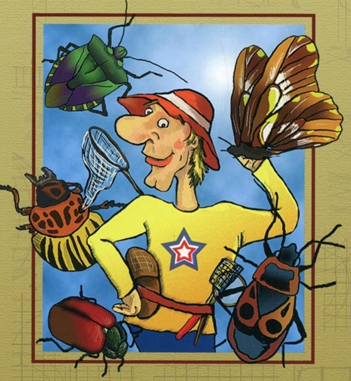 НАУЧНЫЕ РАЗВЛЕЧЕНИЯОЛЬГИ КУВЫКИНОЙ2023Кувыкина О. Письма насекомых: научные развлечения / Кувыкина О.; художник Рогатных Д. – М.: Издательский Дом Мещерякова, 2009. – 176 с. - Текст : непосредственный. - 12+.  «В этой книге собраны письма, адресованные нам, людям. У каждой букашки свои проблемы и заботы, и каждая надеется, что ей дадут ответ на жизненно важный вопрос и помогут справиться с возникшими неурядицами. Жизнь любой мухи интереснее телевизионного сериала! Она полна страстей, опасностей и проблем. Поэтому нет ничего удивительного в том, что насекомые и пауки пишут письма, в которых жалуются и задают вопросы известному писателю-биологу и любителю всяких "таракашечек" Ольге Кувыкиной.«Неудобно писать, когда много часов таскаешь мужа на собственной шее... Неужели придется всю жизнь с ним мучиться? Надоело!»           Божья коровка двадцатидвухточечная«Я всего боюсь! Боюсь солнца, людей, черных кошек, разбитых зеркал…Выходить из дома тоже страшно. Как мне справиться с этими фобиями?»                      Уховертка обыкновеннаяПисьма не останутся без внимания, каждый "корреспондент" получит ответ, а читатели узнают о проблемах и интересах настоящих хозяев планеты – насекомых».Кувыкина О. Письма насекомых :  рекомендательная закладка / МДБ им. С.Т. Аксакова ; составитель О.Е. Рахманкулова. - Приволжье  : 2023.  -  2 с. – Текст : непосредственный. – 12 +© О.Е. Рахманкулова